Собрание депутатов города ТроицкаЧелябинской областиЧетвертый созыв Восемьдесят шестое заседаниеР Е Ш Е Н И Еот 27.08.2015г. № 140      г. ТроицкО внесении изменений в решение Собрания депутатов города Троицка от 26.01.2012 года № 9 «Об утверждении Положения об оплате труда водителей, обслуживающего персонала органов местного самоуправления города Троицка»В соответствии с Трудовым кодексом Российской Федерации, Бюджетным кодексом Российской Федерации, Федеральным законом от                    6 октября 2003 года № 131-ФЗ «Об общих принципах организации местного самоуправления в Российской Федерации», руководствуясь Уставом города Троицка, Собрание депутатов города Троицка РЕШАЕТ:Внести в Положение об оплате труда водителей, обслуживающего персонала органов местного самоуправления города Троицка, утвержденное решением Собрания депутатов города Троицка от 26.01.2012 года № 9, следующие изменения:приложение 1 «Размеры окладов общеотраслевых профессий рабочих по профессиональным квалификационным группам» изложить в новой редакции (приложение к настоящему решению).Финансирование расходов на реализацию настоящего решения осуществлять в пределах средств, предусмотренных в бюджете города Троицка.Контроль за исполнением настоящего решения поручить постоянной комиссии по финансово-бюджетной и экономической политике (Чухнин В.Ю.).Настоящее решение опубликовать в газете «Вперёд».Настоящее решение вступает в силу со дня его официального опубликования и распространяет свое действие на правоотношения, возникшие с 1 июля 2015 года.Председатель Собрания депутатов города Троицка						        В.Ю. ЧухнинГлава города Троицка							        А.Г. ВиноградовПРИЛОЖЕНИЕк решению Собраниядепутатов города Троицкаот 27.08.2015г. № 140ПРИЛОЖЕНИЕ 1к Положению об оплате труда водителей, обслуживающего персонала органов местного самоуправления города ТроицкаРАЗМЕРЫокладов общеотраслевых профессий рабочихпо профессиональным квалификационным группамПрофессиональные квалификационные группы общеотраслевых профессий рабочих утверждены приказом Министерства здравоохранения и социального развития Российской Федерации от 29.05.2008 г. № 248н «Об утверждении профессиональных квалификационных групп общеотраслевых профессий рабочих».Наименование профессионально-квалификационной группы, квалификационных уровнейРазмер оклада,рублейПрофессиональная квалификационная группа«Общеотраслевые профессии рабочих первого уровня»Профессиональная квалификационная группа«Общеотраслевые профессии рабочих первого уровня»1 квалификационный уровень                                23812 квалификационный уровень                                2740Профессиональная квалификационная группа«Общеотраслевые профессии рабочих второго уровня»Профессиональная квалификационная группа«Общеотраслевые профессии рабочих второго уровня»1 квалификационный уровень                                33352 квалификационный уровень                                34553 квалификационный уровень                                35734 квалификационный уровень                                3812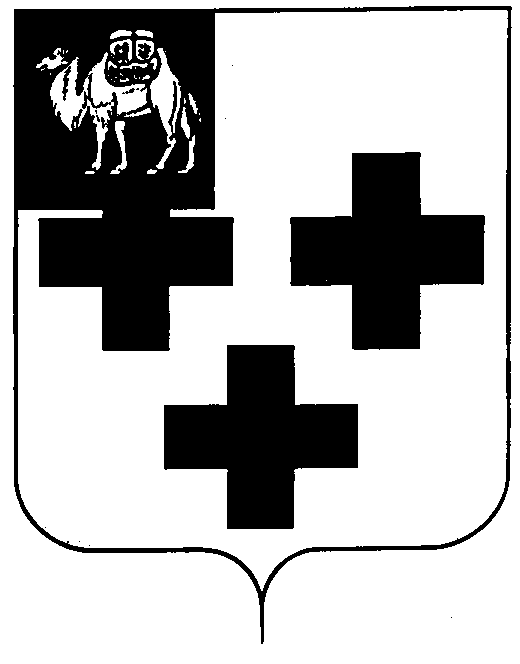 